Witam Serdecznie Rodziców i Dzieci po odpoczynku majowym. Mam nadzieję, że udało się zebrać Wszystkim nieco więcej energii i dodatkowych sił w czasie tych kilku dni. Ten tydzień poświęcony jest na pogłębienie wiedzy o naszym kraju. Taka tematyka ma za zadanie pogłębić więź z krajem ojczystym, jego kulturą i tradycją.Wysłuchanie treści wiersza i rozmowa na jego podstawie.                 - Co to jest Polska? Spytał Jaś w przedszkolu.  Polska- to wieś  I las i zboże w polu. I szosa, którą pędzi Do miasta autobus. I samolot, co leci Wysoko nad Tobą. Polska- to miasto,  strumień i rzeka, i komin fabryczny, co dymi z daleka. A nawet obłoki, Które  nad nami mkną. Polska- to także, Twój rodzinny dom. A przedszkole ? Tak - i przedszkole I róża w ogrodzie,  I książki na stole./ Czesław Janczarski/ Omówienie treści wiersza ukierunkowane pytaniami: „ Jak nazywa się nasza ojczyzna?”, „Jak nazywają się ludzie, którzy mieszkają w Polsce?” „Co to jest Polska?” „Jakie znacie symbole narodowe?”, „Dlaczego należy kochać swój kraj?”. 2. Polska to… zabawa słownikowa. Zabawa polega na zaprezentowaniu początku zdania przez rodzica a dzieci próbują odczytać i dokończyć.Polska to…Stolica Polski to…. Tatry to... Wisła to… Bałtyk to...3. „Brakująca literka”- A teraz krótkie przypomnienie obrazu graficznego liter. Z pomocą rodziców napiszcie brakujące literki w wyrazach. 4.  A na koniec propozycja działalności plastycznej dla wszystkich lubiących wycinać i tworzyć kolorowe prace!  Miłej zabawy. Pozdrawiam Serdecznie! Aneta Miciuk.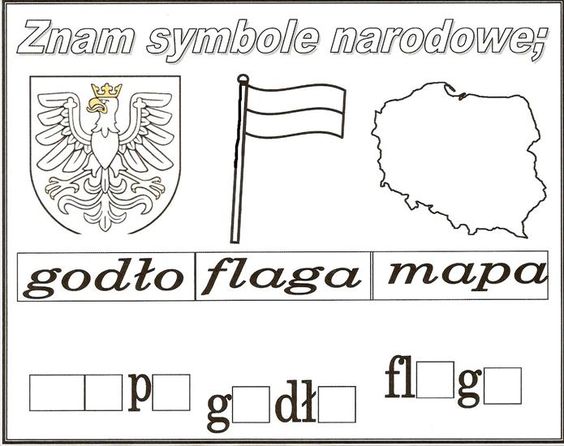 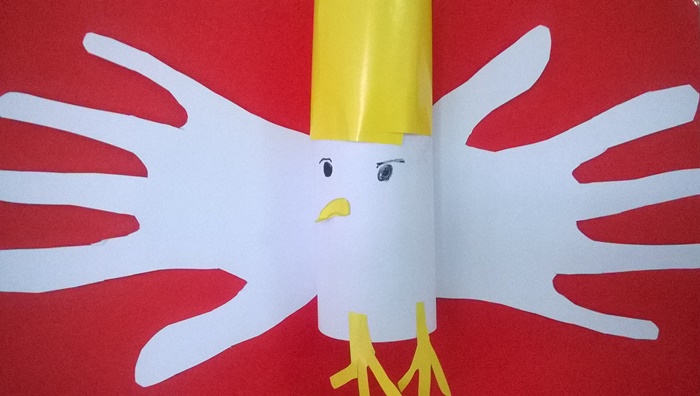 